Resoluciones #001 - #005Resoluciones #001 - #005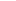 